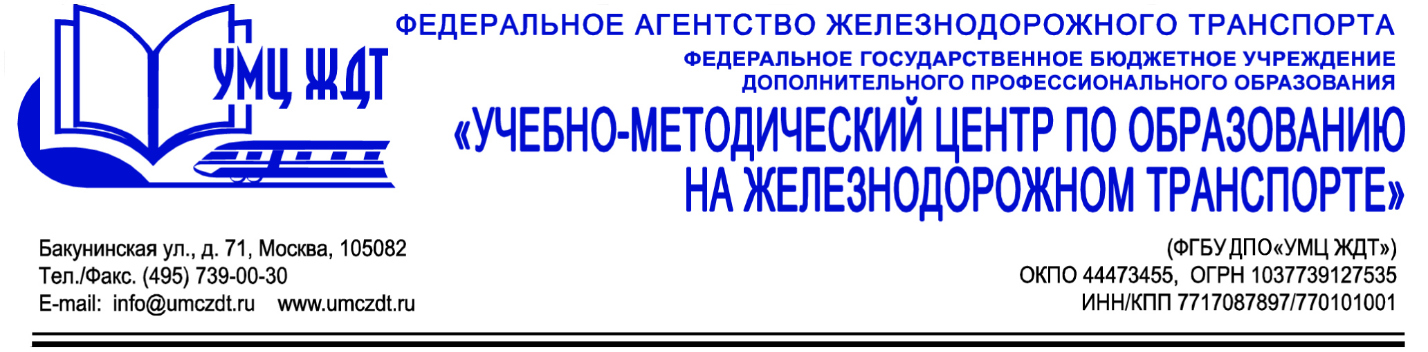 Дополнительная профессиональная программа (повышение квалификации) Управление государственными и муниципальными закупкамиАдресация программы: специалисты по закупочной деятельности для государственных и муниципальных нужд.Количество часов: 	     120 ак. ч.Форма обучения:            очно-заочная.Анонс программы: Модуль 1. Основы контрактной системы. - Цели, задачи и принципы контрактной системы. Участники контрактной системы, их права и обязанности.- Контрактная служба. Контрактные управляющие. Комиссия по осуществлению закупок.- Информационное обеспечение контрактной системы в сфере закупок.Модуль 2. Законодательство Российской Федерации о контрактной системе в сфере закупок.- Действующая российская нормативная правовая база, регламентирующая вопросы закупок товаров, работ, услуг для обеспечения государственных и муниципальных нужд.- Нормативные правовые акты, принятые в развитие законодательства, регулирующего закупки товаров, работ, услуг для государственных и муниципальных нужд. Применение антимонопольного законодательства при осуществлении закупок товаров, работ и услуг.Модуль 3. Планирование и обоснование закупок.- Планирование и обоснование закупок. Централизованные закупки.- Понятие начальной (максимальной) цены контракта, ее назначение, методы определения.Модуль 4. Осуществление закупок.- Способы определения поставщиков (подрядчиков, исполнителей): общая характеристика способов, основные правила выбора.- Требования к участникам закупки. Антидемпинговые меры при проведении конкурса и аукциона.- Правила описания объекта закупки. Порядок составления технического задания. Нормирование в сфере закупок.- Порядок проведения конкурсов, включая конкурсы с ограниченным участием, двухэтапные конкурсы.- Оценка заявок, окончательных предложений участников закупки и критерии этой оценки.- Порядок осуществления закупок путем проведения аукциона.- Порядок осуществления закупок способом запроса котировок.- Порядок осуществления закупок способом запроса предложений.- Осуществление закупки у единственного поставщика (подрядчика, исполнителя).- Особенности закупок, осуществляемых бюджетными, автономными учреждениями, государственными, муниципальными унитарными предприятиями и иными юридическими лицами.- Особенности отдельных видов закупок.Модуль 5. Контракты.- Порядок заключения, исполнения, изменения и расторжения контрактов.- Приемка продукции. Экспертиза результатов контракта и привлечение экспертов.Модуль 6. Мониторинг, контроль, аудит и защита прав и интересов участников закупок.- Мониторинг и аудит в сфере закупок. Общественный контроль и общественное обсуждение закупок.- Ответственность заказчиков, работников контрактных служб, контрактных управляющих, членов комиссий по осуществлению закупок за нарушение законодательства Российской Федерации в сфере закупок. Обзор административной и арбитражной практики. Способы защиты прав и законных интересов участников процедуры закупки.Итоговая аттестация – итоговое тестирование.По окончании курсов выдается удостоверение о повышении квалификации установленного образца.Контакты:ФГБУ ДПО «Учебно-методический центр по образованию на железнодорожном транспорте»Тел.: +7(495)739-00-30, доб.: 126, 181, 182Бессонова Юлия Владимировнаe-mail: kpk.umczdt@yandex.ru